1.- Calcula las siguientes divisiones por una cifra.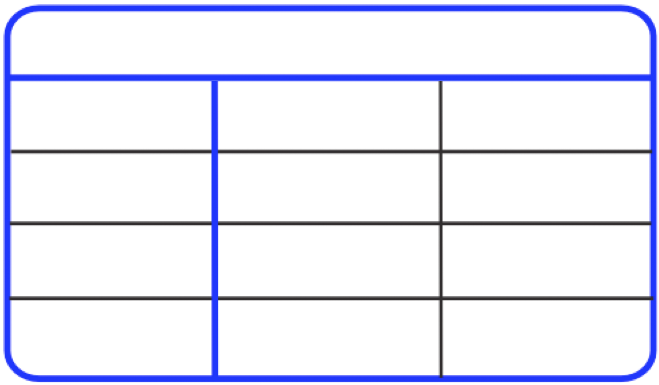 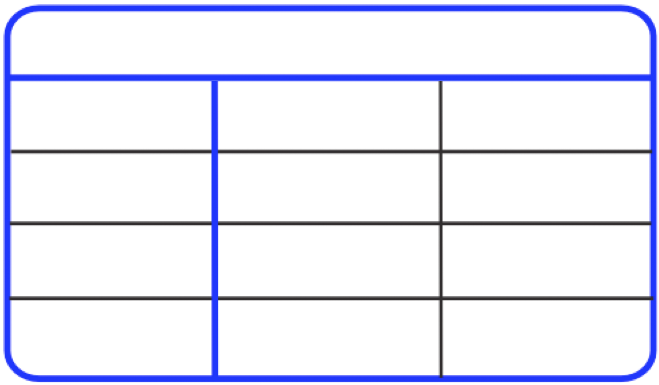 			: 8								: 12       2 7 6 0						   4 8 7 22.- Pon en la rejilla en el lugar correspondiente y calcula. Ayúdate de la escale.Dividendo 11 778 y divisor  26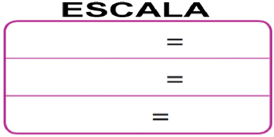 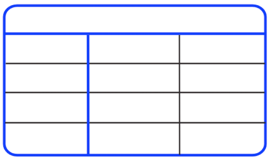 3.- Calcula estas divisiones entre la unidad seguida de ceros.4..- Pasa estas unidades de complejas a incompleja de la unidad indicada:6 m 7 cm = _____________ cm   	B) 4 m 8 dm _______________ cmC)   27 m 4 dm = ___________ dm    	D) 8 dm 5 cm ______________ dm5.- Expresa de forma compleja las siguientes medidas de masa.a)   40 cg = _____________________    b)   564 g = _________________________c)   973 dg = ____________________   d)   504 dag = _______________________6.- Indica estas medidas en toneladas, quintales y kilos.A)   9 t = ______________ kg  	          C)   9 q = _______________ kgB)  6 000 kg = _____________ t               D) 1000 kg = ______________ q 7.- Completa la siguiente tabla8.- Lola  ha preparado una macedonia en la que ha puesto medio kilo de manzanas, doscientos cincuenta gramos de naranja y un cuarto de kilo de peras. ¿Cuántos gramos pesa la macedonia?9.- Una película empieza a las 16: 50 minutos y dura 2 horas y 16 minutos. ¿A qué hora acabará la película?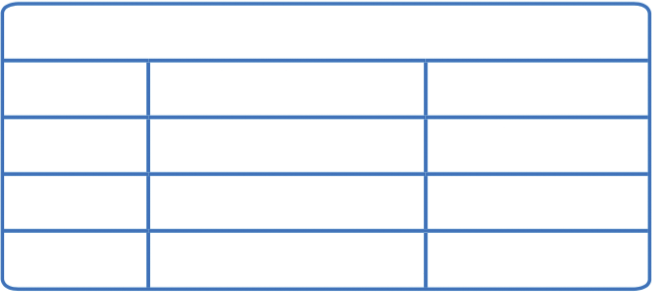 			            ____h ____min                  ____h  ___min    10.- Mi familia ha ido a la piscina. En las entradas hemos pagado  tres billetes de 5 € y  cinco billetes de 10€. En la comida hemos pagado con un billete de 50€, otro de 10€ una moneda de 2€, y dos de 20 céntimos.A) ¿Cuánto hemos gastado en las entradas?  _______________________________B) Si somos cinco en la familia. ¿Cuánto cuesta una entrada? __________________C) ¿Cuánto hemos gastado en la comida? _________________________________D) Cuánto más nos hemos gastado en comer que en las entradas?______________11.- Cuatro botellas de medio litro y cuatro vasos de cuartos de litro. ¿Qué cantidad de líquido son?12.- Una botella de agua pone en su etiqueta 50 cl. Expresa esa cantidad en litros y en forma de fracción.13.- Un coche lleva una velocidad de 80 km/h. ¿Cuántos kilómetros recorrerá en…1 hora _________  B)  Media hora _______  C) 1 hora y media _______14.- Dibuja cómo sería la simetría de esta figura.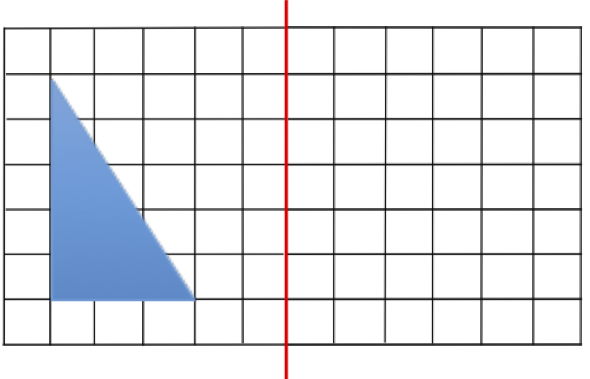 CONTENIDOS MATEMÁTICOS COMUNES SEGUNDO TRIMESTRE 4º PRIM.CONTENIDOS MATEMÁTICOS COMUNES SEGUNDO TRIMESTRE 4º PRIM.NOMBRE:                                                                                             FECHA:: 10: 100: 1000: 10 00025 3982 litros10 dl litros litros